Informations – Période 5– Mois de juin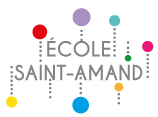 Du lundi 7 juin  au mardi 6 juillet 2021.	JUIN :Lundi 7 : sortie des PS et GS à la ferme des Prés Verts à Noyal Chatillon.A 16H55 : exercice d’évacuation incendie.Mardi 8 : photos de classe.Jeudi 10 : spectacle pour les 3 classes maternelles « Copains- Pas copains » de la compagnie Poisson d’AvrilLundi 14 : animation Feuille d’érable CE1 et CE2Mardi 15 : Sortie Vélo CM2 à la ferme des Prés Verts à Noyal Chatillon.Sortie Ecomusée pour les CM1Vendredi 18 : Sortie à la Bourbansais des 3 classes maternelles. Lundi 21 : Spectacle pour les 5 classes primaires « L’arbre enchanté » de la compagnie entre les nuages. Jeux départementaux UGSEL pour les MS et GS.Jeudi 24 : Présentation du Projet musique des CP, CE1, CE2, CM1 aux autres classes.Vendredi 25 : Sortie scolaire à Carnac pour les CE2. Visite du collège St PAUL à St Erblon pour les CM2.Mardi 29 : présentation de saynètes par les CM2 aux autres classes de l’école.JUILLET :Jeudi 1er et Vendredi 2 juillet : Surprise surprise.Samedi 3 : Matinée travaux : Petite Source et rangement de différents locaux.Lundi 5 : Sortie CP et CE1  Mardi 6 : Fin de l’année scolaire.Dates à noter dans vos agendas dès maintenant ! Rentrée scolaire : le  jeudi   septembre.Marie Dominique DAVENEL  - Chef d’établissement 